БОЙОРОҠ                                  №  2-  21                      РАСПОРЯЖЕНИЕ    01 октябрь 2021 й.                                                        01 октября  2021 г.О  комиссии по списанию материальных ценностей.      В целях полноценного и достоверного учета за движением материальных ценностей, руководствуясь Федеральным Законом №131-Ф от 06.10.2003 «Об общих принципах организации местного самоуправления в Российской Федерации», Федеральным Законом от 06.12.2011 года № 402-ФЗ «О бухгалтерском учете»,   1. Создать комиссию по списанию материальных ценностей в составе:    Председатель комиссии: Корочкин Владимир Николаевич  –   главы                                               сельского поселения    Члены комиссии:            Низаева Альфина Игмаловна – управляющий                                               делами администрации ;                                                 Павлов Руслан Юрьевич – специалист                                                  администрации сельского поселения;                                              Асылбаева Гузалия Галиевна – бухгалтер по                                               материалам МКУ.2. Распоряжение №2-15 от  15 июля 2021 года считать утратившим силу.3. Контроль за исполнением данного распоряжения оставляю за собой.Главы сельского поселения                                                            Мичуринский сельсовет                                                           В.Н.КорочкинБАШКОРТОСТАН  РЕСПУБЛИКАҺЫШаран районымуниципаль районыныңМичурин ауыл  советыауыл  биләмәһе хакимиәте452638, Мичуринск ауылы, Урман-парк урамы ,  12тел.(34769)  2-44-48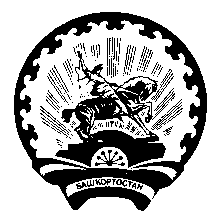 РЕСПУБЛИКА БАШКОРТОСТАН Администрация сельского поселенияМичуринский сельсоветмуниципального районаШаранский район  452638,с. Мичуринск, ул. Лесопарковая ,12  тел.(34769) 2-44-48